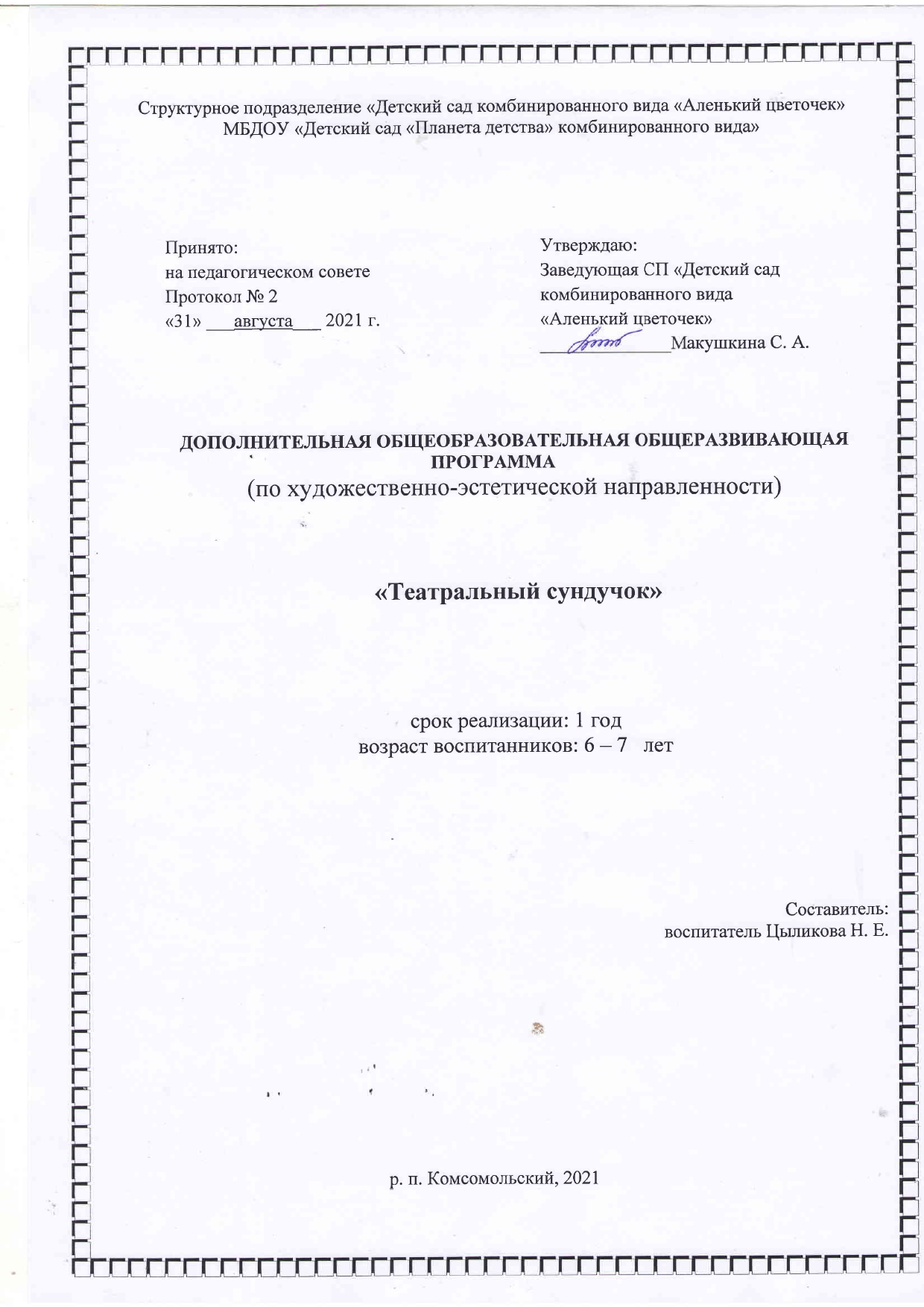 Пояснительная запискаХудожественно-эстетическое воспитание занимает одно из ведущих мест в содержании образовательного процесса дошкольного учреждения и является его приоритетным направлением. Для эстетического развития личности ребенка огромное значение имеет разнообразная художественная деятельность — изобразительная, музыкальная, художественно-речевая и др. Важной задачей эстетического воспитания является формирование у детей эстетических интересов, потребностей, эстетического вкуса, а также творческих способностей. Богатейшее поле для эстетического развития детей, а также развития их творческих способностей представляет театрализованная деятельность.Занятия театральной деятельностью помогают развить интересы и способности ребенка; способствуют общему развитию; проявлению любознательности, стремления к познанию нового, усвоению новой информации и новых способов действия, развитию ассоциативного мышления; настойчивости, целеустремленности, проявлению общего интеллекта, эмоций при проигрывании ролей. Кроме того, занятия театральной деятельностью требуют от ребенка решительности, систематичности в работе, трудолюбия, что способствует формированию волевых черт характера. У ребенка развивается умение комбинировать образы, интуиция, смекалка и изобретательность, способность к импровизации. Театральная деятельность и частые выступления на сцене перед зрителями способствуют реализации творческих сил и духовных потребностей ребенка, раскрепощению и повышению самооценки, Чередование функций исполнителя и зрителя, которые постоянно берет на себя ребенок, помогает ему продемонстрировать товарищам свою позицию, умения, знания, фантазию.Упражнения на развитие речи, дыхания и голоса совершенствуют речевой аппарат ребенка. Выполнение игровых заданий в образах животных и персонажей из сказок помогает лучше овладеть своим телом, осознать пластические возможности движений. Театрализованные игры и спектакли позволяют ребятам с большим интересом и легкостью погружаться в мир фантазии, учат замечать и оценивать свои и чужие промахи. Дети становятся более раскрепощенными, общительными; они учатся четко формулировать свои мысли и излагать их публично, тоньше чувствовать и познавать окружающий мир.Использование рабочей программы позволяет стимулировать способность детей к образному и свободному восприятию окружающего мира (людей, культурных ценностей, природы), которое, развиваясь параллельно с традиционным рациональным восприятием, расширяет и обогащает его. Ребенок начинает чувствовать, что логика — это не единственный способ познания мира, что прекрасным может быть и то, что не всегда понятно и обычно. Осознав, что не существует истины одной для всех, ребенок учится уважать чужое мнение, быть терпимым к различным точкам зрения, учится преобразовывать мир, задействуя фантазию, воображение, общение с окружающими людьми.Настоящая Рабочая программа описывает курс подготовки по театрализованной деятельности детей дошкольного возраста 6—7 лет  (подготовительная группа). Цель рабочей программы — развитие творческих способностей детей средствами театрального искусства.	Задачи:Создать условия для развития творческой активности детей, участвующих в театрализованной деятельности, а также поэтапного освоения детьми различных видов творчества по возрастным группам.Создать условия для совместной театрализованной деятельности детей и взрослых (постановка совместных спектаклей с участием детей, родителей, сотрудников ДОУ, организация выступлений детей старших групп перед младшими и пр.).Ознакомить детей с различными видами театров (кукольный, драматический, музыкальный, детский, театр зверей и др.).Обучить детей приемам манипуляции в кукольных театрах различных видов.Совершенствовать артистические навыки детей в плане переживания и воплощения образа, а также их исполнительские умения.Приобщить детей к театральной культуре, обогатить их театральный опыт: знания детей о театре, его истории, устройстве, театральных профессиях, костюмах, атрибутах, театральной терминологии.Развить у детей интерес к театрально-игровой деятельности.Принципы проведения театрализованной деятельности:Принцип адаптивности, обеспечивающей гуманный подход к развивающейся личности ребёнка.Принцип развития, предполагающий целостное развитие личности ребёнка и обеспечение готовности личности к дальнейшему развитию.Принцип психологической комфортности. Предполагает психологическую защищённость ребёнка, обеспечение эмоционального комфорта, создание условий для самореализации.Принцип целостности содержания образования. Представление дошкольника о предметном и социальном мире должно быть единым и целостным.Принцип смыслового отношения к миру. Ребёнок осознаёт, что окружающий его мир – это мир, частью которого он является и который так или иначе переживает и осмысляет для себя.Принцип систематичности. Предполагает наличие единых линий развития и воспитания.Принцип ориентировочной функции знаний. Форма представления знаний должна быть понятной детям и принимаемой ими.Принцип овладения культурой. Обеспечивает способность ребёнка ориентироваться в мире и действовать в соответствии с результатами такой ориентировки и с интересами и ожиданиями других людей.Принцип обучения деятельности. Главное – не передача детям готовых знаний, а организация такой детской деятельности, в процессе которой они сами делают «открытия», узнают что-то новое путём решения доступных проблемных задачПринцип опоры на предшествующее (спонтанное) развитие. Предполагает опору на предшествующее спонтанное, самостоятельное, «житейское» развитие ребёнка.Креативный принцип. В соответствии со сказанным ранее необходимо «выращивать» у дошкольников способность переносить ранее сформированные навыки в ситуации самостоятельной деятельности,Основные направления программы:1.Театрально-игровая деятельность. Направлено на развитие игрового поведения детей, формирование умения общаться со сверстниками и взрослыми людьми в различных жизненных ситуациях.Содержит: игры и упражнения, развивающие способность к перевоплощению; театрализованные игры на развитие воображения фантазии; инсценировки стихов, рассказов, сказок.2.Музыкально-творческое. Включает в себя комплексные ритмические, музыкальные, пластические игры и упражнения, призванные обеспечить развитие естественных психомоторных способностей дошкольников, обретение ими ощущения гармонии своего тела с окружающим миром, развитие свободы и выразительности телодвижений.Содержит: упражнения на развитие двигательных способностей, ловкости и подвижности; игры на развитие чувства ритма и координации движений, пластической выразительности и музыкальности; музыкально-пластические импровизации.3.Художественно-речевая деятельность. Объединяет игры и упражнения, направленные на совершенствование речевого дыхания, формирование правильной артикуляции, интонационной выразительности и логики речи, сохранение русского языка.Содержание: упражнения на развитие речевого дыхания, дикции, артикуляционная гимнастика; игры, позволяющие сформировать интонационную выразительность речи (научиться пользоваться разными интонациями), расширить образный строй речи; игры и упражнения, направленные на совершенствование логики речи.4.Основы театральной культуры. Призвано обеспечить условия для овладения дошкольниками элементарными знаниями о театральном искусстве:Что такое театр, театральное искусство;Какие представления бывают в театре;Кто такие актеры;Какие превращения происходят на сцене;Как вести себя в театре.5.Работа над спектаклем. Базируется на сценариях и включает в себя темы «Знакомство с пьесой» (совместное чтение) и «От этюдов к спектаклю» (выбор пьесы или инсценировки и обсуждение ее с детьми; работа над отдельными эпизодами в форме этюдов с импровизированным текстом; поиски музыкально-пластического решения отдельных эпизодов, постановка танцев; создание эскизов и декораций; репетиции отдельных картин и всей пьесы целиком; премьера спектакля; обсуждение его с детьми). К работе над спектаклем широко привлекаются родители (помощь в разучивании текста, подготовке декораций, костюмов).Формы работы с детьми:• игра• импровизация • инсценировки и драматизация• объяснение• рассказ  детей• чтение воспитателя• беседы• просмотр видеофильмов• разучивание произведений устного народного творчества• обсуждение• наблюдения• словесные, настольные и подвижные игры.• пантомимические этюды и упражнения.Рекомендации по работе над ролью:составление словесного портрета героя;фантазирование по поводу его дома, взаимоотношений с родителями, друзьями, придумывание его любимых блюд, занятий, игр;работа над сценической выразительностью: определение целесообразных действий, движений, жестов персонажа, места на сценической площадке, мимики, интонации;подготовка театрального костюма;Правила драматизации:Правило индивидуальности. Драматизация – это не просто пересказ сказки, в ней нет строго очерченных ролей с заранее выученным текстом.Дети переживают за своего героя, действуют от его имени, привнося в персонаж свою личность. Именно поэтому герой, сыгранный одним ребенком, будет совсем не похож на героя, сыгранного другим ребенком. Да и один и тот же ребенок, играя во второй раз, может быть совсем другим. Проигрывание психогимнастических упражнений на изображение эмоций, черт характера, обсуждение и ответы на мои вопросы  являются необходимой подготовкой к драматизации, к «проживанию» за другого, но по-своему.Правило всеобщего участия. В драматизации участвуют все дети.Если не хватает ролей для изображения людей, зверей, то активными участниками спектакля могут стать деревья, кусты, ветер, избушка и т.д., которые могут помогать героям сказки, могут мешать, а могут передавать и усиливать настроение главных героев Правило помогающих вопросов. Для облегчения проигрывания той или иной роли после знакомства со сказкой и перед ее проигрыванием мы с детьми обсуждаем, «проговариваем» каждую роль. В этом помогают вопросы детям: что ты хочешь делать? Что тебе мешает в этом? Что поможет сделать это? Что чувствует твой персонаж? Какой он? О чем мечтает? Что он хочет сказать?Правило обратной связи. После проигрывания сказки проходит ее обсуждение: Какие чувства ты испытывал во время спектакля? Чье поведение, чьи поступки тебе понравились? Почему? Кто тебе больше всего помог в игре? Кого ты хочешь теперь сыграть? Почему?	Рабочая программа предполагает проведение двух занятия в неделю во вторую половину дня. Продолжительность занятия 30 мин. Общее количество учебных занятий в год — 34.Педагогический анализ знаний и умений детей (диагностика) проводится 2 раза в год: вводный — в сентябре, итоговый — в мае.Рабочая программа составлена с учетом реализации межпредметных связей по разделам.1. «Музыкальное воспитание», где дети учатся слышать в музыке разное эмоциональное состояние и передавать его движениями, жестами, мимикой; слушают музыку к очередному спектаклю, отмечая разнохарактерное ее содержание, дающее возможность более полно оценить и понять характер героя, его образ.2. «Изобразительная деятельность», где дети знакомятся с репродукциями картин, иллюстрациями, близкими по содержанию сюжету спектакля, учатся рисовать разными материалами по сюжету спектакля или отдельных его персонажей.3. «Развитие речи», на котором у детей развивается четкая, ясная дикция, ведется работа над развитием артикуляционного аппарата с использованием скороговорок, чистоговорок, потешек.4. «Ознакомление с художественной литературой», где дети знакомятся с литературными произведениями, которые лягут в основу предстоящей постановки спектакля и других форм организации театрализованной деятельности (занятий по театрализованной деятельности, театрализованных игр на других занятиях, праздниках и развлечениях, в повседневной жизни, самостоятельной театральной деятельности детей).5. «Ознакомление с окружающим», где дети знакомятся с явлениями общественной жизни, предметами ближайшего окружения.Предполагаемые умения и навыкиПодготовительная группаУметь произвольно напрягать и расслаблять отдельные группы мышц.Ориентироваться в пространстве, равномерно размещаясь по площадке.Уметь двигаться в заданном ритме, по сигналу педагога, соединяясь в пары, тройки, четверки.Уметь коллективно и индивидуально передавать заданный ритм по кругу или цепочке.Уметь создавать пластические импровизации под музыку разного характера.Уметь запоминать заданные режиссером мизансцены.Находить оправдание заданной позе.На сцене выполнять свободно и естественно простейшие физические действия. Уметь сочинить индивидуальный или групповой этюд на заданную тему.Владеть комплексом артикуляционной гимнастики.Уметь менять по заданию педагога высоту и силу звучания голоса.Уметь произносить скороговорки и стихотворный текст в движении и разных позах. Уметь произносить на одном дыхании длинную фразу или стихотворное четверостишие.Знать и четко произносить в разных темпах 8—10 скороговорок.Уметь произносить одну и ту же фразу или скороговорку с разными интонациями. Уметь прочитать наизусть стихотворный текст, правильно произнося слова и расставляя логические ударения.Уметь строить диалог с партнером на заданную тему.Уметь составлять предложение из 3—4 заданных слов.Уметь подобрать рифму к заданному слову.Уметь сочинить рассказ от имени героя.Уметь составлять диалог между сказочными героями.Знать наизусть 7—10 стихотворений русских и зарубежных авторов.Оборудование детского театрального кружкаВ группах детского сада организованы уголки для театрализованных представлений, спектаклей. В них отводится место для режиссёрских игр с пальчиковым, настольным театром, костюмов, на рукавичках. В уголке располагаются: - различные виды театров: бибабо, настольный,  театр на фланелеграфе и др.;- реквизит для разыгрывания сценок и спектаклей: набор кукол, ширмы для кукольного театра, костюмы, элементы костюмов, маски;- атрибуты для различных игровых позиций: театральный реквизит, грим, декорации, стул режиссёра, сценарии, книги, образцы музыкальных произведений, места для зрителей, афиши, касса, билеты, карандаши, краски, клей, виды бумаги, природный материал.Занятия театральной деятельностью должны предоставить детям возможность не только изучать и познавать окружающий мир через постижение сказок, но жить в гармони с ним, получать удовлетворение от занятий, разнообразие деятельности, успешного выполнения задания. Умения и навыки педагога в организации театрализованной деятельности. Для всестороннего развития ребёнка средствами театрально-игровой деятельности в первую очередь организуется педагогический театр в соответствии с целями дошкольного образования. Работа самих педагогов требует от них необходимых артистических качеств, желания профессионально заниматься над развитием сценической пластики и речи, музыкальных способностей. При помощи театральной практики педагог накапливает знания, умения и навыки, необходимые ему в образовательной работе. Он становится стрессоустойчивым, артистичным, приобретает режиссёрские качества, умение заинтересовать детей выразительным воплощением в роли, его речь образна, используются «говорящие» жесты, мимика, движение, интонация. Педагог должен уметь выразительно читать, рассказывать, смотреть и видеть, слушать и слышать, быть готовым к любому превращению, т.е. обладать основами актёрского мастерства и навыками режиссуры.Главные условия - эмоциональное отношение взрослого ко всему происходящему искренность и неподдельность чувств. Интонация голоса педагога - образец для подражания. Педагогическое руководство игровой деятельностью в детском саду включает:- воспитание у ребенка основ общей культуры.- приобщение детей к искусству театра.- развитие творческой активности и игровых умений детей.При проектировании предметно – пространственной среды, обеспечивающей театрализованную деятельность детей, следует учитывать:- индивидуальные и социально – психологические особенности ребенка;- особенности его эмоционально – личностного развития;- интересы, склонности, предпочтения и потребности;- любознательность, исследовательский интерес и творческие способности;- возрастные особенности.«Центр Театра»1.Настольный театр игрушек.2.Настольный театр картинок.3.Стенд-книжка.4.Фланелеграф.5.Теневой театр.6.Пальчиковый театр.7.Театр Би-ба-бо.8.Театр Петрушки.9.Детские костюмы для спектаклей.10.Взрослые костюмы для спектаклей.11.Элементы костюмов для детей и взрослых.12.Атрибуты для занятий и для спектаклей.13.Ширма для кукольного театра.14.Музыкальный центр, видеоаппаратура15.Декорации к спектаклям16. Методическая литератураВзаимоотношения с родителями.Реализация данной рабочей программы осуществляется во взаимодействии с семьями воспитанников и совершенствования педагогического мастерства педагогов.Самые главные ценители театральных постановок, восторженные почитатели талантов маленьких актеров - это их родители.Только при тесном взаимодействии семьи и детского сада театрализованная деятельность будет успешной. ДОУ должно быть открытой системой – родители должны иметь возможность прийти на занятие, чтобы понаблюдать за своим ребенком. А педагоги должны быть готовы к позитивному взаимодействию, оказывая им необходимую консультативную помощь.В процессе творческого взаимодействия с ребенком педагог прежде всего озабочен процессом воспитания, а не обучения, А воспитание детей включает и воспитание их родителей, что требует от педагога особого такта, знаний и терпения.Основными формы работы с родителями: Беседа – консультация (о способах развития способностей и преодоления проблем конкретного ребенка) Выставки (фото выставки, выставка детских работ, выставка рисунков) Совместные творческие вечера (родители привлекаются для постановки спектаклей, для участия в конкурсах чтецов «Расскажем стихотворение вместе»)Творческие мастерские (именно здесь родители и педагоги делятся опытом, совместно подготавливают материал для досугов детей) АнкетированиеСовместные спектаклиСовместные театральные праздники (по инициативе родителей)Дни открытых дверейСовместные литературные вечераФормы театрализованной деятельности:Спектакли с участием родителей.Театральные праздники для детей разного возраста и разных возможностей (совместная организация педагогов разных структурных подразделений детского сада).Семейные конкурсы, викторины.День открытых дверей для родителей.Мастер-классы и семинары-практикумы «Театральная мастерская».Консультации для родителей План взаимодействия с родителямиПомимо всего выше перечисленного, родители привлекаются к изготовлению костюмов, декораций, атрибутов, афиш, помогают в выборе пьес для инсценировок. Планируемые качества освоения рабочей программыЛюбознательный, активный -  проявляет интерес к ужезнакомым и новым для него произведениям. С любопытствомрассматривает иллюстрации к текстам, называет изображённых на них героев сказок.Эмоциональный, отзывчивый – подражает эмоциям взрослых и детей, чувствовать и понимать эмоциональное состояние героев, вступать в ролевое взаимодействие с другими персонажами.Овладевший средствами общения и способами взаимодействия со взрослыми и сверстниками – понимает образный строй спектакля: оценивает игру актеров, средства выразительности и оформление постановки, в беседе о просмотренном спектакле, прочитанном произведении может высказать свою точку зрения.Способный управлять своим поведением и планировать свои действия на основе первичных ценностных представлений, соблюдающий элементарные общепринятые нормы и правила –чувствует и понимает эмоциональное состояние героев, вступает в ролевое взаимодействие с другими персонажами.Имеющий первичные представления – об особенностях театральной культуры, умеет адаптироваться в социальной среде.Способный решать интеллектуальные и личностные задачи (проблемы),адекватные возрасту мира природы– совершенствует умения разыгрывать сценки по знакомым сказкам, стихотворениям, песням с использованием кукол знакомых видов театра, элементов костюмов, знакомых видов театров, элементов костюмов, декораций.Овладевший универсальными предпосылками учебной деятельности– владеет навыками театральной культуры: знает театральные профессии, правила поведения в театре.Овладевший необходимыми умениями и навыками–имеет представлениео театре, театральной культуре; устройства театра; театральных профессиях (актер, гример, костюмер, звукорежиссер, декоратор и др.).Содержание рабочей программыСодержание рабочей программы включает пять основных блоковТаким образом, в процессе создания театрального действа дети учатся в художественной форме выражать чувства и мысли и, тем самым, раскрепощают свою личность. Используя весь богатейший арсенал театральных средств, они получают при этом и чисто игровое наслаждение, что позволяет глубоко закрепить полученные навыки.Синтетический характер театрализованной деятельности позволяет успешно решить многие образовательные задачи дошкольного учреждения: воспитать художественный вкус, развить творческий потенциал, сформировать устойчивый интерес к театральному искусству, что в дальнейшем определит потребность каждого ребёнка обращаться к театру, как к источнику эмоционального сопереживания, творческого соучастия.Театр в детском саду научит ребёнка видеть прекрасное в жизни и в людях; зародит стремление в нём, самому нести в жизнь прекрасное и доброе.В качестве результатов работы по организации театрализованной деятельности детей в ДОУ можно назвать следующие: благодаря этому дети становятся более эмоциональными, более мобильными; учатся понимать искусство и высказывать свои впечатления, открыто и честно. Ребенок умеющий создавать образ на сцене, перевоплощаться и выражать свои эмоции становится эмоциональной, открытой, культурной и творческой личностью.Именно на развитие эмоционального мира и артистических способностей ребенка – дошкольника путем приобщения его к театральному искусству и участия в театрализованной деятельности направлена Рабочая программа «Театральный сундучок».Учебно-тематический план подготовительная группаДиагностика уровней умений и навыков старших дошкольников по театрализованной деятельности проводится на основе творческих заданий.Творческое задание № 1Разыгрывание сказки «Лисичка-сестричка и серый волк»Цель: разыграть сказку, используя на выбор настольный театр, театр на фланелеграфе, кукольный театр.Задачи: понимать основную идею сказки, сопереживать героям.Уметь передать различные эмоциональные состояния и характеры героев, используя образные выражения и интонационно-образную речь. Уметь составлять на столе, фланелеграфе, ширме сюжетные композиции и разыгрывать мизансцены по сказке. Подбирать музыкальные характеристики для создания образов персонажей. Уметь согласовывать свои действия с партнерами.Материал: наборы кукол театров кукольного, настольного и на фланелеграфе. Ход проведения.1. Воспитатель вносит «волшебный сундучок», на крышке которогоизображена иллюстрация к сказке «Лисичка-сестричка и серый волк». Дети узнают героев сказки. Воспитатель поочередно вынимает героев и просит рассказать о каждом из них: от имени сказочника; от имени самого героя; от имени его партнера. 2. Воспитатель показывает детям, что в «волшебном сундучке» спрятались герои этой сказки из различных видов театра, показывает поочередно героев кукольного, настольного, теневого, театра на фланелеграфе.Чем отличаются эти герои? (Дети называют различные виды театра и объясняют, как эти куклы действуют.)3. Воспитатель предлагает детям разыграть сказку. Проводится жеребьевка по подгруппам. Каждая подгруппа разыгрывает сказку, используя театр на фланелеграфе, кукольный и настольный театры. 4. Самостоятельная деятельность детей по разыгрыванию сюжета сказки и подготовке спектакля.5. Показ сказки зрителям.Творческое задание № 2Создание спектакля по сказке «Заячья избушка»Цель: изготовить персонажи, декорации, подобрать музыкальные характеристики главных героев, разыграть сказку.Задачи: понимать главную идею сказки и выделять единицы сюжета (завязку, кульминацию, развязку), уметь их охарактеризовать. Давать характеристики главных и второстепенных героев. Уметь рисовать эскизы персонажей, декораций, создавать их из бумаги и бросового материала. Подбирать музыкальное сопровождение к спектаклю. Уметь передать эмоциональные состояния и характеры героев, используя образные выражения и интонационно-образную речь. Проявлять активность в деятельности.Материал: иллюстрации к сказке «Заячья избушка», цветная бумага, клей, цветные шерстяные нитки, пластиковые бутылочки, цветные лоскутки.      Ход проведения. 1. К детям приходит грустный Петрушка и просит ребят помочь ему.Он работает в кукольном театре. К ним в театр приедут малыши; а все артисты-куклы на гастролях. Надо помочь разыграть сказку малышам. Воспитатель предлагает помочь Петрушке, изготовить настольный театр самим и показать сказку малышам.2. Воспитатель помогает по иллюстрациям вспомнить содержание сказки. Показывается иллюстрация, на которой изображена кульминация, и предлагаются вопросы: «Расскажите, что было до этого?», «Что будет потом?» Ответить на этот вопрос надо от лица зайчика, лисы, кота, козлика и петуха.3. Воспитатель обращает внимание, что сказка будет малышам интересна, если она будет музыкальной, и советует выбрать музыкальное сопровождение к ней (фонограммы, детские музыкальные инструменты). 4. Воспитатель организует деятельность по изготовлению персонажей, декораций, подбору музыкального сопровождения, распределению ролей и подготовке спектакля.5. Показ спектакля малышам.Творческое задание № 3Сочинение сценария и разыгрывание сказкиЦель: импровизировать на тему знакомых сказок, подбирать музыкальное сопровождение, изготовить или подобрать декорации, костюмы, разыграть сказку.Задачи: побуждать к импровизации на темы знакомых сказок, творчески интерпретируя знакомый сюжет, пересказывая его от разных лиц героев сказки. Уметь создавать характерные образы героев, используя мимику, жест, движение и интонационно-образную речь, песню, танец. Уметь использовать различные атрибуты, костюмы, декорации, маски при разыгрывании сказки. Проявлять согласованность своих действий с партнерами.Материал: иллюстрации к нескольким сказкам, детские музыкальные и шумовые инструменты, фонограммы с русскими народными мелодиями, маски, костюмы, атрибуты, декорации.Ход проведения.1. Руководитель объявляет детям, что сегодня в детский сад придут гости. Они услышали, что в нашем детском саду есть свой театр и очень захотели побывать на спектакле. Времени до их прихода остается мало, давайте придумаем, какую сказку мы покажем гостям. 2. Руководитель предлагает рассмотреть иллюстрации сказок «Теремок» «Колобок», «Маша и медведь» и другие (по выбору воспитателя).Все эти сказки знакомы детям и гостям. Воспитатель предлагает собрать всех героев этих сказок и поместить их в новую, которую дети сочинят сами. Чтобы сочинить сказу, нужно придумать новый сюжет.      • Как называются части, которые входят в сюжет? (Завязка, кульминация, развязка).      • Какие действия происходят в завязке, кульминации, развязке?      Воспитатель предлагает выбрать главных героев и придумать историю, которая с ними произошла. Самая интересная коллективная версияберется за основу.3. Организуется деятельность детей по работе над спектаклем. 4. Показ спектакля гостям.Механизм оценки получаемых результатовАкцент в организации театрализованной деятельности с дошкольниками делается не на результат, в виде внешней демонстрации театрализованного действия, а на организацию коллективной творческой деятельности в процессе создания спектакля.1.Основы театральной культуры.Высокий уровень –  3 балла: проявляет устойчивый интерес к театральной деятельности; знает правила поведения в театре; называет различные виды театра, знает их различия, может охарактеризовать театральные профессии.Средний уровень – 2 балла: интересуется театральной деятельностью; использует свои знания в театрализованной деятельности.Низкий уровень – 1 балл: не проявляет интереса к театральной деятельности; затрудняется назвать различные виды театра.2. Речевая культура.Высокий уровень – 3 балла: понимает главную идею литературного произведения, поясняет свое высказывание; дает подробные словесные характеристики своих героев; творчески интерпретирует единицы сюжета на основе литературного произведения.Средний уровень – 2 балла: понимает главную идею литературного произведения, дает словесные характеристики главных и второстепенных героев; выделяет и может охарактеризовать единицы литературного изведения.Низкий уровень – 1 балл: понимает произведение, различает главных и второстепенных героев, затрудняется выделить литературные единицы сюжета; пересказывает с помощью педагога.3. Эмоционально-образное развитие.Высокий уровень – 3 балла: творчески применяет в спектаклях и инсценировках знания о различных эмоциональных состояниях и характерах героев; использует различные средства выразительности.Средний уровень – 2 балла: владеет знания о различных эмоциональных состояниях и может их продемонстрировать; использует мимику, жест, позу, движение.Низкий уровень – 1 балл: различает эмоциональные состояния, но использует различные средства выразительности с помощью воспитателя. 4. Навыки кукловождения.Высокий уровень – 3 балла: импровизирует с куклами разных систем в работе над спектаклем. Средний уровень – 2 балла: использует навыки кукловождения в работе над спектаклем.Низкий уровень – 1 балл: владеет элементарными навыками кукловождения. 5.Основы коллективной творческой деятельности.Высокий уровень - 3 балла: проявляет инициативу, согласованность действий с партнерами, творческую активность на всех этапах работы над спектаклем. Средний уровень – 2 балла: проявляет инициативу, согласованность действий с партнерами в коллективной деятельности. Низкий уровень – 1 балл: не проявляет инициативы, пассивен на всех этапах работы над спектаклем.Так как Рабочая программа является развивающей, то достигнутые успехи демонстрируются воспитанниками во время проведения творческих мероприятий: концерты, творческие показы, вечера внутри группы для показа другим группам, родителям. Ожидаемый результат:1. Умение оценивать и использовать полученные знания и умения в области театрального искусства.2. Использование необходимых актерских навыков: свободно взаимодействовать с партнером, действовать в предлагаемых обстоятельствах, импровизировать, сосредоточивать внимание, эмоциональную память, общаться со зрителем.3. Владение необходимыми навыками пластической выразительности и сценической речи.4. Использование практических навыков при работе над внешним обликом героя - подбор грима, костюмов, прически.5. Повышение интереса к изучению материала, связанного с искусством театра, литературой.6. Активное проявление своих индивидуальных способностей в работе над спектаклем: обсуждение костюмов, декораций.7. Создание спектаклей различной направленности, участие в них участников кружка в самом различном качестве.Характеристика уровней знаний и умений театрализованной деятельностиВысокий уровень (18-21 баллов).Проявляет устойчивый интерес к театральному искусству и театрализованной деятельности. Понимает основную идею литературного произведения (пьесы). Творчески интерпретирует его содержание. Способен сопереживать героям и передавать их эмоциональные состояния, самостоятельно находит выразительные средства перевоплощения. Владеет интонационно-образной и языковой выразительностью художественной речи и применяет в различных видах художественно-творческой деятельности.Импровизирует с куклами различных систем. Свободно подбирает музыкальные характеристики к персонажам или использует ДМИ, свободно поет, танцует. Активный организатор и ведущий коллективной творческой деятельности. Проявляет творчество и активность на всех этапах работы.	Средний уровень (11-17 баллов).Проявляет эмоциональный интерес к театральному искусству и театрализованной деятельности. Владеет знаниями о различных видах театра и театральных профессиях. Понимает содержание произведения. Дает словесные характеристики персонажам пьесы, используя эпитеты, сравнения и образные выражения. Владеет знаниями о эмоциональных состояниях героев, может их продемонстрировать в работе над пьесой с помощью воспитателя. Создает по эскизу или словесной характеристике-инструкции воспитателя образ персонажа.  Владеет навыками кукловождения, может применять их в свободной творческой деятельности. С помощью руководителя подбирает музыкальные характеристики к персонажам и единицам сюжета. Проявляет активность и согласованность действий с партнерами. Активно участвует в различных видах творческой деятельности.Низкий уровень (7-10 баллов).Малоэмоционален, проявляет интерес к театральному искусству только как зритель. Затрудняется в определении различных видов театра.Знает правила поведения в театре. Понимает содержание произведения, но не может выделить единицы сюжета. Пересказывает произведение только с помощью руководителя. Различает элементарные эмоциональные состояния героев, но не может их продемонстрировать при помощи мимики, жеста, движения. Владеет элементарными навыками кукловождения, но не проявляет инициативы их продемонстрировать в процессе работы над спектаклем. Не проявляет активности в коллективной творческой деятельности. Не самостоятелен, выполняет все операции только с помощью руководителя.Список литературыАнисимова Г.И. Сто музыкальных игр для развития дошкольников. Старшая и подготовительная группы. - Ярославль: Академия развития, 2005. Антипина А.Е. Театрализованная деятельность в детском саду. Игры, упражнения, сценарии. - М.: ТЦ «СФЕРА», 2003.Баряева Л., Вечканова И., Загребаева Е., Зарин А. Театрализованные игры – занятия. - СПб, 2002Буренина А.И. Театр всевозможного. Вып.1: «От игры до спектакля:» - СПб., 2002. Выготский Л.С. Воображение и творчество в детском возрасте.Куревина О.А. Синтез искусств в эстетическом воспитании детей дошкольного и школьного возраста. М., 2003.Куцакова Л.В., Мерзлякова С. И. Воспитание ребенка-дошкольника: развитого, образованного, самостоятельного, инициативного, неповторимого, культурного, активно-творческого. М., 2003.Ледяйкина Е.Г., Топникова Л.А. Праздники для современных малышей. Ярославль, 2002.Маханева М.Д. Театрализованные занятия в детском саду. М., 2001.Мерзлякова С.И. Волшебный мир театра. М., 2002.Минаева В.М. Развитие эмоций дошкольников. М., 1999.Мирясова В.И. Играем в театр. Сценарии детских спектаклей о животных. М., 2000.Михайлова М.А. Праздники в детском саду. Сценарии, игры, аттракционы. Ярославль, 2002.Петрова Т.Н., Сергеева Е.А., Петрова Е. С. Театрализованные игры в детском саду. М., 2000.Поляк Л. Театр сказок. СПб., 2001.Сорокина Н.Ф., МилановичЛ.Г.    ТеатрЧистякова М.И. ПсихогимнастикаЧурилова Э.Г. Методика и организация театрализованной деятельности дошкольников и младших школьников. М., 2004.Щеткин А.В. «Театральная деятельность в детском саду» М.Мозаика-синтез 2007г.Юдина С.Ю. Мои любимые праздники. - СПб.: «Детство-Пресс», 2002.СодержаниеПояснительная запискаЦели и задачи рабочей программыПринципы проведения театрализованной деятельностиОсновные направления программыФормы работы с детьмиРекомендации по работе над рольюПравила драматизацииПредполагаемые умения и навыкиОборудование детского театрального кружкаВзаимоотношении с родителямиПлан взаимодействия с родителямиПланируемые качества освоения рабочей программыСодержание рабочей программыУчебно – тематический план подготовительная группаДиагностика уровней и навыков дошкольников по театрализованной деятельностиМеханизм оценки получаемых результатовОжидаемый результатХарактеристика уровней знаний и умений театрализованной деятельностиСписок литературыСрокиТемаФорма проведения1 квартал«Роль театрализованной деятельности в развитии творческих способностей детей»Стендовая информация2 квартал«Мои любимые герои»Выставка рисунков3 квартал«Вещи нашего края»Совместная экскурсия в  музей детского сада4 квартал«Знаете ли вы своего ребёнка?»Анкетирование№п/пТема занятийКоличество занятийКоличество занятийИтого№п/пТема занятийТеорит.Практ.Итого1.Блок 1. Театральная игра.48122. Блок 2. Культура техники речи.-443.Блок 3. Ритмопластика.-10104.Блок 4. Основы театральной азбуки.2245.Блок 5. Основы кукловождения.13434 занятияСентябрьСентябрьСентябрьСентябрьСентябрьСентябрьТемаТемаТемаДеятельность дошкольниковДеятельность дошкольниковДеятельность дошкольниковЗнакомство с театром Знакомство с театром Знакомство с театром Слушание, посещение экскурсииСлушание, посещение экскурсииСлушание, посещение экскурсииМероприятиеСодержаниеМатериалыМатериалыВзаимодействиеРезультат1. Знакомство с понятием театр (показ слайдов, картин, фотографий).- Что такое театр?- Виды театров.- С чего начинается театр.Беседа, просмотр картинок и видео- роликов.Мультимедийный экранМультимедийный экранРассказ педагога по театральному мастерству из ДДТ о театральных представлениях в учрежденииЗнакомство с понятием театр, видами театров, воспитание эмоционально-положительного отношения к театру. Пополнение словарного запаса2.Кто работает в театре. «Закулисье».Знакомство с театральными профессиями и их важность. Знакомство с устройством театра изнутри.Беседа, просмотр видео- ролика.Мультимедийный экранМультимедийный экранПосещение ДДТ с родителямиВоспитание эмоционально-положительного отношения к театру и людям, которые там работают. Пополнение словарного запаса.3.Как вести себя в театре. Сюжетно-ролевая игра «Театр»Чтение стихов, беседа, просмотр видео- ролика.Мультимедийный экранМультимедийный экранРазыгрывание сценок со сверстниками с активным участием воспитателя группы.Знакомство с правилами поведения в театре. Расширять интерес детей к активному участию в театральных играх.4."Посещение театра" (игровая ситуация)Чтение стихов, Атрибуты сцены, микрофон.Атрибуты сцены, микрофон.Вызвать эмоциональный отклик, научить двигаться на сцене, не бояться своего голоса и зрителей в зале.ОктябрьОктябрьОктябрьОктябрьОктябрьОктябрьТемаТемаТемаДеятельность дошкольниковДеятельность дошкольниковДеятельность дошкольниковВарежковый и пальчиковый театры. Просмотр спектакля в детском саду.Варежковый и пальчиковый театры. Просмотр спектакля в детском саду.Варежковый и пальчиковый театры. Просмотр спектакля в детском саду.Игровая деятельность, выполнение упражнений на мимику, силу голоса. Просмотр спектакля.Игровая деятельность, выполнение упражнений на мимику, силу голоса. Просмотр спектакля.Игровая деятельность, выполнение упражнений на мимику, силу голоса. Просмотр спектакля.МероприятиеСодержаниеМатериалыМатериалыВзаимодействиеРезультат5.Знакомство с варежковым театромСамостоятельная игровая деятельностьВарежковый театрВарежковый театрИгры со сверстниками и педагогомОсвоение навыков владения этим видом театральной деятельности6. МимикаАртикуляционная гимнастика; упражнение угадай интонации;скороговорки; игра «Успокой куклу»;игра «Теремок»; отгадываем загадкиКуклы, костюмы героев сказки «Теремок», скороговорки, загадкиКуклы, костюмы героев сказки «Теремок», скороговорки, загадкиПредварительное чтение сказки «Теремок»Воспитатель группыРазвитие мимики;  раскрепощение через игровую деятельность7.Сила голоса Артикуляционная гимнастика; игра «Перебежки»;скороговорки;пальчиковые игры; игра «Веселый бубен», Игра «Эхо»Скороговорки, бубенСкороговорки, бубенВоспитатель группыРазвиваем силу голоса;работа над активизацией мышц губ.8.Знакомство с  пальчиковым театромИгра «Караван», викторина, загадки, игра «Энциклопедия», игра «Ожившие механизмы», игра «Найди и исправь ошибку».Просмотр спектакля в детском садуИгры, загадки, атрибуты пальчикового театраИгры, загадки, атрибуты пальчикового театраМузыкальный руководитель,  дети подготовительной к школе группыОсвоение навыков владения этим видом театральной деятельности. Развлекательное занятие для детей.НоябрьНоябрьНоябрьНоябрьНоябрьНоябрьТемаТемаТемаДеятельность дошкольниковДеятельность дошкольниковДеятельность дошкольниковПлоскостной и конусный театры.Плоскостной и конусный театры.Плоскостной и конусный театры.Инсценировка сказок. Артикуляционная гимнастика.Инсценировка сказок. Артикуляционная гимнастика.Инсценировка сказок. Артикуляционная гимнастика.МероприятиеСодержаниеМатериалыМатериалыВзаимодействиеРезультат9.Знакомство с плоскостным шагающим театромИнсценировка сказок «Рукавичка», «Заюшкина избушка».Плоскостной театр, атрибуты сказок «Рукавичка»  и «Заюшкина избушка»Плоскостной театр, атрибуты сказок «Рукавичка»  и «Заюшкина избушка»Предварительное чтение сказок «Рукавичка» и «Заюшкина избушка» родителями.Привлечение к показу сказок воспитателей других группОсвоение навыков владения этим видом театральной деятельности.10.ПантомимаАртикуляционная гимнастика; игра «Вьюга»; упражнения на развитие сенсомоторики;этюд «Старый гриб»; пальчиковые игрыпальчиковые игры;этюд «Цветочек»Игры, шапочка гриба, бумажные лепестки цветкаИгры, шапочка гриба, бумажные лепестки цветкаВоспитатель группыРазвиваем умение концентрироваться на предмете и копировать его через движения;развиваем сценическую раскрепощённость.11.Сила голоса и речевое дыханиеАртикуляционная гимнастика; игра «Гудок»; скороговорки; этюд «Удивительно»; пальчиковые игры.Игры, скороговорки.Игры, скороговорки.Воспитатель группыРазвиваем силу голоса и речевого дыхания; активизация мышц губ12.Знакомство с конусным настольным театром Инсценировка сказок «Три поросенка» и «Кот в сапогах»Атрибуты сказок «Три поросенка» и «Кот в сапогах»Атрибуты сказок «Три поросенка» и «Кот в сапогах»Предварительное чтение сказок «Три поросенка» и «Кот в сапогах» родителями Воспитатель группыОсвоение навыков владения данным видом театральной деятельности, развиваем умение работать в команде.ДекабрьДекабрьДекабрьДекабрьДекабрьДекабрьТемаТемаТемаДеятельность дошкольниковДеятельность дошкольниковДеятельность дошкольниковТеневой театр и куклы би-ба-бо.Теневой театр и куклы би-ба-бо.Теневой театр и куклы би-ба-бо.Инсценировка сказок. Пальчиковые игры.Инсценировка сказок. Пальчиковые игры.Инсценировка сказок. Пальчиковые игры.МероприятиеСодержаниеМатериалыМатериалыВзаимодействиеРезультат13.Мимика и жестыАртикуляционная гимнастика;игра «Прекрасный цветок»;игра «Дует ветер»;пальчиковые игры;игра «Медведь и елка»;игра «Солнечный зайчик»;этюд «Это я! Это мое!»игра «Волк и семеро козлят»;игра «Одуванчик»;этюд «Великаны и гномы»;упражнения на тренировку памяти;игра «Радуга»;этюд «Медведь в лесу»Игры, атрибуты сказки «Волк и семеро козлят»Игры, атрибуты сказки «Волк и семеро козлят»Предварительное чтение сказки «Волк и семеро козлят» воспитателем группыРазвиваем воображение;учимся с помощью мимики передавать настроение, эмоциональное состояние.14. Знакомство с теневым театромИнсценировка сказок «Заюшкина избушка», «Гуси- Лебеди».Атрибуты сказок, ширмаАтрибуты сказок, ширмаПредварительное чтение сказки «Гуси-лебеди» воспитателем группыПривлечение к показу сказок детей старшей группы.Освоение навыков владения данным видом театральной деятельности. Развиваем мелкую моторику рук в сочетании с речью15. Рисуем театр (конкурс рисунков «В театре»)Совместная деятельность детей и родителей.Грамоты и призыГрамоты и призыРодители, администрация детского сада, как жюри конкурса.Организация выставки и награждение грамотами и призами победителей конкурса;16. Знакомство с кукламиби-ба-бо.Развиваем мелкую моторику рук в сочетании с речью.Инсценировка сказки «Волк и лиса»Куклы би-ба-бо к сказке «Волк и лиса»Куклы би-ба-бо к сказке «Волк и лиса»Предварительное чтение сказки воспитателем группыОсвоение навыков владения данным видом театральной деятельности.17.Слух и чувство ритма.Артикуляционная гимнастика;игра «Лиса и волк»;игра «Ловим комариков»;игра «Волшебный стул»; пальчиковые игры;отгадываем загадки;этюд «Колокола»;
игры- диалоги;игра «Чудесные превращения»Игры, накидка на стулИгры, накидка на стулВоспитатель группыРазвитие слуха и чувства ритма у детейЯнварьЯнварьЯнварьЯнварьЯнварьЯнварьТемаТемаТемаДеятельность дошкольниковДеятельность дошкольниковДеятельность дошкольниковШтоковый театрШтоковый театрШтоковый театрИгры-импровизацииИгры-импровизацииИгры-импровизацииМероприятиеСодержаниеМатериалыМатериалыВзаимодействиеРезультат18.Театральные игрыАртикуляционная гимнастика;«Что изменилось?»«Поймай хлопок»«Я положил в мешок..»«Тень»«Внимательные звери»«Веселые обезъянки»«Угадай что я делаю»Атрибуты к играмАтрибуты к играмВоспитатель группыРазвиваем игровое поведение, готовность к творчеству; развиваем коммуникативные навыки, творческие способности, уверенность в себе.19.Знакомство с куклами- говорунчикамиИгра викторина с куклами «Знаете ли вы ПДД?»Куклы, атрибуты ПДДКуклы, атрибуты ПДДВоспитатель группыОсвоение навыков владения данным видом театральной деятельности. Повторить с детьми основные ПДД20.Знакомство со штоковым театромСочиняем сказку сами. Штоковый театрШтоковый театрВоспитатель группыОсвоение навыков владения данным видом театральной деятельности. Побудить детей импровизировать и самих придумывать сюжет для театра.ФевральФевральФевральФевральФевральФевральТемаТемаТемаДеятельность дошкольниковДеятельность дошкольниковДеятельность дошкольниковТеатр деревянных игрушек. Магнитный театр. Театр-оригами.Театр деревянных игрушек. Магнитный театр. Театр-оригами.Театр деревянных игрушек. Магнитный театр. Театр-оригами.Изготовление кукол для театра. Управление эмоциями.Изготовление кукол для театра. Управление эмоциями.Изготовление кукол для театра. Управление эмоциями.МероприятиеСодержаниеМатериалыМатериалыВзаимодействиеРезультат22.Расслабление мышцАртикуляционная гимнастика;этюд на расслабление мышц «Штанга»;игра «Волк и овцы»;скороговорки; пальчиковые игрыСкороговорки, атрибуты к играмСкороговорки, атрибуты к играмВоспитатель группыРазвиваем умение владеть собственным телом; управлять собственными мышцами.23.Знакомство с театром из деревянных фигурок, резиновых игрушек (персонажи из мультфильмов). Магнитный театр.Инсценировка сказки «Репка», «Три поросёнка», самостоятельная деятельность.Деревянные фигурки, резиновые игрушки, магнитный театр, атрибуты к сказкамДеревянные фигурки, резиновые игрушки, магнитный театр, атрибуты к сказкамВоспитатель группыОсвоение навыков владения данным видом театральной деятельности.24.Театр кукол-оригами.Изготовление кукол-оригами для театра. Инсценировка сказки «Кот и пес».Грамоты, призыГрамоты, призыКонкурс «Игрушка для театрального уголка своими руками»(семейное видео или фото о том, как это делалось) Совместная деятельность детей и родителейОрганизация выставки и награждение грамотами и призами победителей конкурса.Ощутить себя «творцами» кукол25.Чувства, эмоцииАртикуляционная гимнастика; Упражнения на тренировку памяти;Игра «Заря»;этюд «Отряхнем руки»;пальчиковые игрыэтюд «любимая игрушка»;игра «Старый сом»;упражнения на развитие сенсорной моторики;игра «Кошка и скворушки»;игра «Почта»;этюд «Кривое зеркало»Атрибуты к играмАтрибуты к играмВоспитатель группыЗнакомство с миром чувств и эмоций;развиваем умение передавать чувства и эмоции, учимся овладевать имиМартМартМартМартМартМартМартМартМартМартМартТемаТемаТемаТемаТемаДеятельность дошкольниковДеятельность дошкольниковДеятельность дошкольниковДеятельность дошкольниковДеятельность дошкольниковДеятельность дошкольниковТеатр масок Театр масок Театр масок Театр масок Театр масок Придумывание сценок и сказок самостоятельноПридумывание сценок и сказок самостоятельноПридумывание сценок и сказок самостоятельноПридумывание сценок и сказок самостоятельноПридумывание сценок и сказок самостоятельноПридумывание сценок и сказок самостоятельноМероприятиеСодержаниеСодержаниеМатериалыМатериалыМатериалыМатериалыВзаимодействиеВзаимодействиеРезультатРезультат21.Сценическая пластикаАртикуляционная гимнастика;игра «Не ошибись»;игра «Если гости постучали»;пальчиковые игры «Бельчата»;этюд «Гадкий утенок»Артикуляционная гимнастика;игра «Не ошибись»;игра «Если гости постучали»;пальчиковые игры «Бельчата»;этюд «Гадкий утенок»ИгрыИгрыИгрыИгрыПредварительное чтение сказки «Гадкий утенок» воспитателем группыПредварительное чтение сказки «Гадкий утенок» воспитателем группыРазвиваем умение передавать через движения тела характер животныхРазвиваем умение передавать через движения тела характер животных26.Знакомство с театром масокИнсценировки сказок «Мужик и Медведь»,
«Волк и Семеро козлят»«Курочка Ряба»Инсценировки сказок «Мужик и Медведь»,
«Волк и Семеро козлят»«Курочка Ряба»Предварительное чтение сказок «Мужик и Медведь»,
«Волк и Семеро козлят»«Курочка Ряба» родителямиПредварительное чтение сказок «Мужик и Медведь»,
«Волк и Семеро козлят»«Курочка Ряба» родителямиОсвоение навыков владения данными видами театральной деятельностиОсвоение навыков владения данными видами театральной деятельности27.Демонстрация театра на фланели.Сочиняем сказку сами.Сочиняем сказку сами.Фланелеграф, фигурки животныхФланелеграф, фигурки животныхФланелеграф, фигурки животныхФланелеграф, фигурки животныхВоспитатель группыВоспитатель группыОсвоение навыков владения данным видом театральной деятельности. Побудить детей импровизировать и самих придумывать сюжет для театра.Освоение навыков владения данным видом театральной деятельности. Побудить детей импровизировать и самих придумывать сюжет для театра.28.Инсценировка шуток-малютокАртикуляционная гимнастика;Игра «Птицелов»; пальчиковые игрыАртикуляционная гимнастика;Игра «Птицелов»; пальчиковые игрыИгрыИгрыИгрыИгрыВоспитатель группыВоспитатель группыРабота над развитием речи, интонацией, логическим ударениемРабота над развитием речи, интонацией, логическим ударением29.Культура и техника речиАртикуляционная гимнастика«Считай до пяти»«Больной зуб»«Укачиваем куклу»«Игра со свечой»«Самолет»«Мяч эмоций»Артикуляционная гимнастика«Считай до пяти»«Больной зуб»«Укачиваем куклу»«Игра со свечой»«Самолет»«Мяч эмоций»Повязка, кукла, свечка, мячПовязка, кукла, свечка, мячПовязка, кукла, свечка, мячПовязка, кукла, свечка, мячВоспитатель группыВоспитатель группыФормируем правильное четкое произношение (дыхание, артикуляцию, дикцию); развиваем воображение; расширяем словарный запасФормируем правильное четкое произношение (дыхание, артикуляцию, дикцию); развиваем воображение; расширяем словарный запасАпрельАпрельАпрельАпрельАпрельАпрельАпрельАпрельАпрельАпрельАпрельТемаТемаТемаТемаТемаТемаДеятельность дошкольниковДеятельность дошкольниковДеятельность дошкольниковДеятельность дошкольниковДеятельность дошкольниковРепетиция сказки «Красная шапочка»Репетиция сказки «Красная шапочка»Репетиция сказки «Красная шапочка»Репетиция сказки «Красная шапочка»Репетиция сказки «Красная шапочка»Репетиция сказки «Красная шапочка»Разучивание сценарияРазучивание сценарияРазучивание сценарияРазучивание сценарияРазучивание сценарияМероприятиеМероприятиеСодержаниеСодержаниеМатериалыМатериалыМатериалыМатериалыВзаимодействиеВзаимодействиеРезультат30-33Подготовка к инсценировке сказки «Красная шапочка на новый лад»30-33Подготовка к инсценировке сказки «Красная шапочка на новый лад»Артикуляционная гимнастика.Разучивание ролей с детьми;Артикуляционная гимнастика.Разучивание ролей с детьми;изготовление костюмов и декораций.Артикуляционная гимнастика.Разучивание ролей с детьми;Артикуляционная гимнастика.Разучивание ролей с детьми;изготовление костюмов и декораций.Костюмы для инсценировки сказки, декорации, сценарий сказкиКостюмы для инсценировки сказки, декорации, сценарий сказкиКостюмы для инсценировки сказки, декорации, сценарий сказкиКостюмы для инсценировки сказки, декорации, сценарий сказкиПредварительное чтение сказки воспитателем группыМузыкальный руководитель, родители.Предварительное чтение сказки воспитателем группыМузыкальный руководитель, родители.Развитие эмоциональной, связно - речевой сферы у детейМайМайМайМайМайМайТемаТемаТемаДеятельность дошкольниковДеятельность дошкольниковДеятельность дошкольниковПоказ сказкиПоказ сказкиПоказ сказкиТеатрализованное представление.Театрализованное представление.Театрализованное представление.МероприятиеСодержаниеМатериалыМатериалыВзаимодействиеРезультат34.Театрализованное представлениеПоказ спектакля родителям.Костюмы для инсценировки сказки, декорацииКостюмы для инсценировки сказки, декорацииМузыкальный руководитель, родители.Итоговое занятие. Показать чему дети научились за год.МониторингМониторингМониторингМониторингМониторингМониторинг